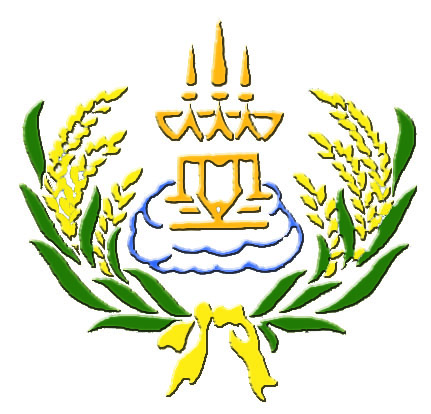 แผนการจัดการเรียนรู้กลุ่มสาระการเรียนรู้                                                                                    .ช่วงชั้นที่                                   ชั้นมัธยมศึกษาปีที่                                    .ภาคเรียนที่          ๑                   ปีการศึกษา               256๕                           .รายวิชา                                                                                                   . รหัสวิชา                                     จำนวน                             น้ำหนัก/หน่วยกิตครูผู้สอน                                                                                               .โรงเรียนลาดยาววิทยาคมสำนักงานเขตพื้นที่การศึกษามัธยมศึกษานครสวรรค์อำเภอลาดยาว  จังหวัดนครสวรรค์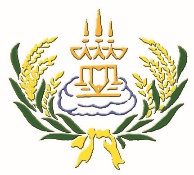 แผนการจัดการเรียนรู้กลุ่มสาระการเรียนรู้                                           .ชื่อครูผู้สอน                                              .วิชา                                                                                        รหัสวิชา.........................................         โรงเรียน        ลาดยาววิทยาคม             .ชั้นมัธยมศึกษาปีที่                 จำนวน           ชั่วโมง/สัปดาห์รายชื่อแบบเรียนที่ใช้                                                                                                             .รายชื่อแบบฝึกหัด                                                           สำนักพิมพ์........................................................                                 รายชื่อคู่มือการสอน                                                                       หน่วยงาน………สพฐ……………..     ลงชื่อ………………........……..…………………….                 (                                    )   				                               ครูผู้สอน  ความเห็นหัวหน้ากลุ่มสาระการเรียนรู้เห็นสมควรใช้เป็นแผนการจัดการเรียนรู้ได้ เห็นสมควรปรับปรุง................................................................................................................................................................................................................................................................................................................................................     ลงชื่อ………………........……..…………………….                 (                                    )   				            หัวหน้ากลุ่มสาระการเรียนรู้……………………..  ความเห็นรองผู้อำนวยการกลุ่มบริหารวิชาการเห็นสมควรใช้เป็นแผนการจัดการเรียนรู้ได้เห็นสมควรปรับปรุง........................................................................................................................................................................ลงชื่อ…………………………………….…….               ( นางชลดา สมัครเกษตรการ)             ตำแหน่ง รองผู้อำนวยการกลุ่มบริหารวิชาการ  คำสั่งผู้อำนวยการโรงเรียนใช้เป็นแผนการจัดการเรียนรู้ได้สมควรปรับปรุง........................................................................................................................................................................       ลงชื่อ……………………..………………….                                                         ( นายไพบูลย์  เขียนประเสริฐ )             ผู้อำนวยการโรงเรียนลาดยาววิทยาคมแบบบันทึกการตรวจสอบแผนการจัดการเรียนรู้รายวิชา ....................................................................................................................... รหัสวิชา..................................ชั้น ……………….......ม. ..............................เวลา……...........ชั่วโมง / สัปดาห์  รวม .................... ชั่วโมง / ภาคเรียนแบบบันทึกการตรวจสอบแผนการจัดการเรียนรู้รายวิชา ....................................................................................................................... รหัสวิชา..................................ชั้น ……………….......ม. ..............................เวลา……...........ชั่วโมง / สัปดาห์  รวม .................... ชั่วโมง / ภาคเรียน                        ลงชื่อ…………………..………………………..…….หัวหน้ากลุ่มสาระการเรียนรู้                                                (                                )   			            ................./.........................../............คำอธิบายรายวิชา รายวิชา .......................................................................................................... รหัสวิชา..............................................ชั้น ………………................................เวลา ……...........ชั่วโมง / สัปดาห์  รวม ............... ชั่วโมง / ภาคเรียน----------------------------------------------------------------------------------------------------------------------------------------ศึกษา  .......................................................................................................................................................................................................................................................................................................................................................................................................................................................................................................................................โดย ............................................................................................................................................................................................................................................................................................................................................................................................................................................................................................................................................เพื่อ......................................................................................................................................................................................................................................................................................................................................................ตัวชี้วัด/ผลการเรียนรู้1.  2.  3.  	........รวมทั้งหมด     ตัวชี้วัด/ผลการเรียนรู้โครงสร้างรายวิชารายวิชา .......................................................................................................... รหัสวิชา..............................................ชั้น ………………................................เวลา ……...........ชั่วโมง / สัปดาห์  รวม ............... ชั่วโมง / ภาคเรียนการวิเคราะห์หลักสูตรรายวิชา .......................................................................................................... รหัสวิชา..............................................ชั้น ………………................................เวลา ……...........ชั่วโมง / สัปดาห์  รวม ............... ชั่วโมง / ภาคเรียนการวิเคราะห์ผู้เรียนเป็นรายบุคคลรายวิชา .......................................................................................................... รหัสวิชา..............................................ชั้น ………………................................เวลา ……...........ชั่วโมง / สัปดาห์  รวม ............... ชั่วโมง / ภาคเรียนชั้นมัธยมศึกษาปีที่ การประเมินผลการเรียนรายวิชา .......................................................................................................... รหัสวิชา..............................................ชั้น ………………................................เวลา ……...........ชั่วโมง / สัปดาห์  รวม ............... ชั่วโมง / ภาคเรียน1. รายละเอียดการประเมิน	การประเมินผลการเรียนของนักเรียน แบ่งเป็น 1. ตรวจใบงาน/ตรวจแบบฝึกหัด2. สังเกตพฤติกรรมการทำงานรายบุคคล3. สังเกตพฤติกรรมการทำงานกลุ่ม2. คุณลักษณะอันพึงประสงค์คุณลักษณะอันพึงประสงค์ ตามหลักสูตรแกนกลางการศึกษาขั้นพื้นฐาน พุทธศักราช 2551คุณลักษณะอันพึงประสงค์ทั้ง 8 ประการได้แก่1. รักชาติ ศาสน์ กษัตริย์2. ซื่อสัตย์สุจริต3. มีวินัย4. ใฝ่เรียนรู้5.  อยู่อย่างพอเพียง6.  มุ่งมั่นในการทำงาน7.  รักความเป็นไทย8.  มีจิตสาธารณะ3. เกณฑ์การประเมิน	กำหนดการประเมินผลงานตามใบงาน 	1.  วัดผลความรู้   		80 %  (K  Knowledge)	2.  ผลงานที่ปฏิบัติกิจกรรม  	10 %  (P  Preformance)	3.  จิตพิสัย  			10 %  (A  Attitude)		3.1  ความรับผิดชอบ 		3.2  การตรงต่อเวลา		3.3  ความสนใจ		3.4  การดูแลรักษาอุปกรณ์แผนการจัดการเรียนรู้ที่ 1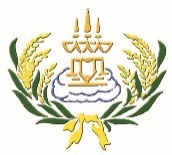 รหัสวิชา          	รายวิชา                                         	ชั้นมัธยมศึกษาปีที่ หน่วยการเรียนรู้ที่       ชื่อหน่วยการเรียนรู้		     		ภาคเรียนที่ 1แผนการจัดการเรียนรู้ที่ 1 เรื่อง 						เวลาเรียน      ชั่วโมง----------------------------------------------------------------------------------------------------------------------------1. มาตรฐาน/ผลการเรียนรู้		1.		2.	2. สาระสำคัญ 3. สาระการเรียนรู้	4. จุดประสงค์การเรียนรู้ ด้านความรู้ (K)1. 2.ด้านทักษะ (P)๑. 2.คุณลักษณะอันพึงประสงค์ (A) (เฉพาะที่เกิดในแผนการจัดการเรียนรู้นี้)           1. รักชาติ ศาสน์ กษัตริย์		 5. อยู่อย่างพอเพียง           2. ซื่อสัตย์สุจริต          	          	 6. มุ่งมั่นในการทำงาน           3. มีวินัย		   		 7. รักความเป็นไทย           4. ใฝ่เรียนรู้		     		 8. มีจิตสาธารณะ5. สมรรถนะสำคัญของผู้เรียน (เฉพาะที่เกิดในแผนการจัดการเรียนรู้นี้)       	  5.1 ความสามารถในการสื่อสาร		              	  5.2 ความสามารถในการคิด          		              	  5.3 ความสามารถในการแก้ปัญหา 		              	  5.4 ความสามารถในการใช้ทักษะชีวิต	         	  5.5 ความสามารถในการใช้เทคโนโลยี6. จุดเน้นสู่การพัฒนาผู้เรียน	ความสามารถและทักษะผู้เรียนศตวรรษที่ 21 (3R  8C  2L) 	       R1 -Reading(อ่านออก)    R2- (W)Riting (เขียนได้)    R3- (A)Rithmetics (คิดเลขเป็น)       C1 – Critical Thinking and Problem Solving ( ทักษะด้านการคิดอย่างมีวิจารณญาณและทักษะในการแก้ปัญหา )       C2 – Creativity and Innovation (ทักษะด้านการสร้างสรรค์และนวัตกรรม)       C3 – Cross-Cultural Understanding (ทักษะด้านความเข้าใจต่างวัฒนธรรม ต่างกระบวนทัศน์)       C4 – Collaboration, Teamwork and Leadership (ทักษะด้านความร่วมมือ การทำงานเป็นทีม             และภาวะผู้นำ)       C5 – Communications, Information and Literacy (ทักษะด้านการสื่อสาร สารสนเทศ และ            รู้เท่าทันสื่อ)       C6 – Computing and ICT Literacy (ทักษะด้านคอมพิวเตอร์ และเทคโนโลยีสารสนเทศและการ  สื่อสาร)       C7 – Career and Learning Skills (ทักษะอาชีพและทักษะการเรียนรู้)       C8 – Change (ทักษะการเปลี่ยนแปลง)       L1 – Learning (ทักษะการเรียนรู้)		 L2 – Leadership (ทักษะความเป็นผู้นำ)7. การบูรณาการตามพระราชบัญญัติการศึกษาแห่งชาติ (เฉพาะที่เกิดในแผนการจัดการเรียนรู้นี้)        บูรณาการกับหลักปรัชญาเศรษฐกิจพอพียง        บูรณาการกับประชาคมอาเซียน        บูรณาการโรงเรียนวิถีพุทธ/โรงเรียนคุณธรรม/โรงเรียนต้านทุจริต/โรงเรียนสุจริต        บูรณาการงานสวนพฤกษศาสตร์โรงเรียน        บูรณาการการจัดการเรียนการสอนในสถานการณ์การแพร่ระบาดของเชื้อไวรัสโคโรน่า (COVID-19)        บูรณาการข้ามกลุ่มสาระการเรียนรู้               (ระบุ)..................................................................................................        อื่นๆ              (ระบุ)....................................................................................................8. ชิ้นงาน/ภาระงาน9. กระบวนการจัดการเรียนรู้ (ใช้เทคนิค...................)	๙.๑ การตั้งคำถาม 			๑)			๒)	๙.๒ การแสวงหาความรู้สารสนเทศ 			๑)			๒)	๙.๓ สร้างองค์ความรู้			๑)			๒)			๓) 	๙.๔ เรียนรู้เพื่อการสื่อสาร			๑)			๒)			๓) 	๙.๕ การตอบแทนสังคม นำความรู้ไปเผยแพร่ 			1)  			2)  				3)  ***กลุ่มสาระการเรียนรู้วิทยาศาสตร์ ใช้ ๕E10. สื่ออุปกรณ์การเรียนการสอน/แหล่งเรียนรู้	สื่ออุปกรณ์การเรียนรู้	1) 	2) 	3) 	แหล่งเรียนรู้	1)	2)11. การวัดและประเมินผล12. บันทึกหลังสอน หน่วยที่..........แผนการจัดการเรียนรู้ที่ ...........    1. ผลการใช้แผนการสอน  ............................................................................................................................................................................................................................................................................................................  2. ผลที่เกิดกับผู้เรียน         2.1) การประเมินผลความรู้หลังเรียน โดยใช้ ..................................................................พบว่านักเรียนผ่านการประเมินคิดเป็นร้อยละ ........ ไม่ผ่านเกณฑ์ขั้นต่ำที่กำหนดไว้คิดเป็นร้อยละ........... ได้แก่..........................................................................................................................................................................                 2.2) การประเมินด้านทักษะกระบวนการเรียน โดยใช้ .......................................................................พบว่านักเรียนผ่านการประเมินคิดเป็นร้อยละ ............. ไม่ผ่านเกณฑ์ขั้นต่ำที่กำหนดไว้คิดเป็นร้อยละ...........    ได้แก่...............................................................................................................................................................         2.3) การประเมินด้านคุณลักษณะที่พึงประสงค์ โดยใช้ ..................................................................พบว่านักเรียนผ่านการประเมินคิดเป็นร้อยละ ........ ไม่ผ่านเกณฑ์ขั้นต่ำที่กำหนดไว้คิดเป็นร้อยละ............... ได้แก่.................................................................................................................................................................         2.4) อื่นๆ ...................................................................................................................................................................................................................................................................................................................	      3. ปัญหาและอุปสรรค............................................................................................................................................................................................................................................................................................................     4. ข้อเสนอแนะ/แนวทางแก้ไข	............................................................................................................................................................................................................................................................................................................        ลงชื่อ                                             ผู้สอน					         (...................................................)                                                                                      วันที่......../.................../.................  ข้อเสนอแนะบันทึกหลังการสอนการให้คะแนนใบงาน/แบบฝึกหัด    สังเกตพฤติกรรมการทำงานรายบุคคลแบบประเมินพฤติกรรมการทำงานรายบุคคลลงชื่อ					ผู้ประเมิน	............/..................../...........เกณฑ์การให้คะแนนรายบุคคลเกณฑ์การตัดสินคุณภาพสังเกตพฤติกรรมการทำงานกลุ่มแบบประเมินพฤติกรรมการทำงานกลุ่มกลุ่มที่…………...ชื่อกลุ่ม........................................................ลงชื่อ					ผู้ประเมิน	............/..................../............เกณฑ์การประเมินพฤติกรรมการทำงานกลุ่มเกณฑ์การตัดสินคุณภาพที่รายการประเมินแผนการจัดการเรียนรู้ผลการประเมินผลการประเมินหมายเหตุที่รายการประเมินแผนการจัดการเรียนรู้ผ่านไม่ผ่านหมายเหตุ1องค์ประกอบของแผนการจัดการเรียนรู้สอดคล้องกับที่สถานศึกษากำหนดแผนการจัดการเรียนรู้ที่2การกำหนดเป้าหมายที่ต้องการให้เกิดขึ้นกับผู้เรียนด้านความรู้ ทักษะกระบวนการที่เป็นความคิดรวบยอดหลักการและความสัมพันธ์รวมทั้งคุณลักษณะที่พึงประสงค์แผนการจัดการเรียนรู้ที่3การศึกษาวิเคราะห์ข้อมูลนักเรียนเป็นรายบุคคล แล้วนำข้อมูลมาใช้ในการวางแผนจัดการเรียนรู้ที่ท้าทายความสามารถของผู้เรียนแผนการจัดการเรียนรู้ที่4การออกแบบการเรียนรู้และจัดการเรียนที่ตอบสนองความแตกต่างระหว่างบุคคลและพัฒนาการทางสมองเพื่อนำผู้เรียนไปสู่เป้าหมายแผนการจัดการเรียนรู้ที่5การจัดบรรยากาศที่เอื้อต่อการเรียนรู้ และดูแลช่วยเหลือนักเรียนให้เกิดการเรียนรู้แผนการจัดการเรียนรู้ที่6มีกิจกรรมการเรียนการสอนที่กระตุ้นให้ผู้เรียนรู้จักศึกษาหาความรู้และแสวงหาความรู้ด้วยตนเองแผนการจัดการเรียนรู้ที่7การจัดเตรียมและใช้สื่อให้เหมาะสมกับกิจกรรมนำภูมิปัญญาท้องถิ่น เทคโนโลยีที่เหมาะสมมาประยุกต์ในการจัดการเรียนการสอนแผนการจัดการเรียนรู้ที่8มีกิจกรรมการเรียนการสอนที่ฝึกและส่งเสริมคุณธรรมจริยธรรมของผู้เรียนแผนการจัดการเรียนรู้ที่9มีกิจกรรมการเรียนการสอนที่ส่งเสริมความเป็นประชาธิปไตยการทำงานร่วมกับผู้อื่นและความรับผิดชอบต่อกลุ่มร่วมกันแผนการจัดการเรียนรู้ที่10การประเมินความก้าวหน้าของผู้เรียนด้วยวิธีที่หลากหลายเหมาะสมกับธรรมชาติของวิชาและระดับพัฒนาการของผู้เรียนรวมทั้งการวางเงื่อนไขให้ผู้เรียนประเมินความก้าวหน้าของตนเองและนำมาใช้ปรับปรุงและพัฒนาตนเองแผนการจัดการเรียนรู้ที่ที่รายการประเมินแผนการจัดการเรียนรู้ผลการประเมินผลการประเมินหมายเหตุที่รายการประเมินแผนการจัดการเรียนรู้ผ่านไม่ผ่านหมายเหตุ11การวิเคราะห์ผลการประเมินและนำมาใช้ในการซ่อมเสริมและพัฒนาผู้เรียน รวมทั้งปรับปรุงการจัดการเรียนการสอนแผนการจัดการเรียนรู้ที่12มีกิจกรรมการเรียนรู้ที่บูรณาการร่วมกับกลุ่มสาระ ฯ อื่นแผนการจัดการเรียนรู้ที่13มีกิจกรรมที่ส่งเสริมให้ผู้เรียนมีการผลิตสื่อการเรียนรู้แผนการจัดการเรียนรู้ที่14มีกิจกรรมที่ส่งเสริมให้ผู้เรียนได้รับสุนทรียภาพอย่างครบถ้วนทั้งด้านดนตรี กีฬา ศิลปะ สุขภาพกาย สุขภาพจิต การป้องกันสารเสพติดและโรคเอดส์แผนการจัดการเรียนรู้ที่15การศึกษาค้นคว้า วิจัย เพื่อพัฒนาสื่อและกระบวนการจัดการเรียนรู้ที่เน้นผู้เรียนเป็นสำคัญแผนการจัดการเรียนรู้ที่16การจัดการเรียนการสอนที่นำหลักการปรัชญาของเศรษฐกิจพอเพียงมาบูรณาการแผนการจัดการเรียนรู้ที่1๗การจัดการเรียนการสอนที่บูรณาการงานสวนพฤกษศาสตร์โรงเรียนแผนการจัดการเรียนรู้ที่หน่วยที่ชื่อหน่วยการเรียนรู้ผลการเรียนรู้สาระสำคัญเวลาน้ำหนักคะแนน123รวมรวมรวมรวมหน่วยการเรียนรู้แผนจัดการเรียนรู้วิธีสอน/กระบวนการจัดการเรียนรู้ความรู้ (K)เจตคติ (A)ทักษะ (P)เวลา(ชั่วโมง)1แผนการจัดการเรียนรู้ที่ เรื่อง 5 Steps / 5E///1แผนการจัดการเรียนรู้ที่ เรื่อง 5 Steps / 5E///1แผนการจัดการเรียนรู้ที่ เรื่อง 5 Steps / 5E///1แผนการจัดการเรียนรู้ที่ เรื่อง 5 Steps / 5E///2แผนการจัดการเรียนรู้ที่ เรื่อง 5 Steps / 5E///2แผนการจัดการเรียนรู้ที่ เรื่อง 5 Steps / 5E///2แผนการจัดการเรียนรู้ที่ เรื่อง 5 Steps / 5E///2แผนการจัดการเรียนรู้ที่ เรื่อง 5 Steps / 5E///เลขที่ชื่อ – สกุลชื่อ – สกุลเก่งปานกลางอ่อนหมายเหตุ123456789101112131415161718192021222324252627๒๘๒๙๓๐สิ่งที่ต้องการวัดวิธีวัดเครื่องมือวัดเกณฑ์การวัด-ด้านความรู้-ด้านทักษะ-ด้านคุณลักษณะความคิดเห็นของหัวหน้ากลุ่มสาระฯ1.เป็นแผนการจัดการเรียนรู้ที่    ดีมาก  ดี   พอใช้  ควรปรับปรุง2.การจัดกิจกรรมการเรียนรู้ได้นำเอากระบวนการเรียนรู้   ที่เน้นผู้เรียนเป็นสำคัญมาใช้ในการสอนได้อย่าง       เหมาะสมกับศักยภาพที่แตกต่างกันของผู้เรียน   ที่ยังไม่เน้นผู้เรียนเป็นสำคัญ ควรปรับปรุงพัฒนา        ต่อไป3.เป็นแผนการจัดการเรียนรู้  นำไปใช้ได้จริง    ควรปรับปรุงก่อนนำไปใช้4.ข้อเสนอแนะอื่นๆ    ………………………………………………………………………………………………………………  	ลงชื่อ.......................................................	      (.......................................................)วิธีการเครื่องมือเกณฑ์ตรวจใบงานใบงานร้อยละ 60 ผ่านเกณฑ์ตรวจแบบฝึกหัด แบบฝึกหัด ร้อยละ 60 ผ่านเกณฑ์สังเกตพฤติกรรมการทำงานรายบุคคลแบบสังเกตพฤติกรรมการทำงานรายบุคคลระดับคุณภาพ 2 ผ่านเกณฑ์สังเกตพฤติกรรมการทำงานกลุ่มแบบสังเกตพฤติกรรมการทำงานกลุ่มระดับคุณภาพ 2 ผ่านเกณฑ์ที่ชื่อ-สกุลผู้รับการประเมินการแสดงความคิดเห็นการแสดงความคิดเห็นการแสดงความคิดเห็นการแสดงความคิดเห็นการยอมรับฟังความคิดเห็นของผู้อื่นการยอมรับฟังความคิดเห็นของผู้อื่นการยอมรับฟังความคิดเห็นของผู้อื่นการยอมรับฟังความคิดเห็นของผู้อื่นการทำงานตามหน้าที่ที่ได้รับมอบหมายการทำงานตามหน้าที่ที่ได้รับมอบหมายการทำงานตามหน้าที่ที่ได้รับมอบหมายการทำงานตามหน้าที่ที่ได้รับมอบหมายความมีน้ำใจความมีน้ำใจความมีน้ำใจความมีน้ำใจการตรงต่อเวลาการตรงต่อเวลาการตรงต่อเวลาการตรงต่อเวลารวม20คะแนนที่ชื่อ-สกุลผู้รับการประเมิน43214321432143214321รวม20คะแนน1234ระดับคุณภาพคะแนนดีมาก4ดี3พอใช้2ปรับปรุง1ช่วงคะแนนระดับคุณภาพ16-20ดีมาก14-15ดี10-13พอใช้ต่ำกว่า 10ปรับปรุงที่ชื่อ-สกุลผู้รับการประเมินการวางแผนการปฏิบัติงานการวางแผนการปฏิบัติงานการวางแผนการปฏิบัติงานการวางแผนการปฏิบัติงานความรับผิดชอบต่อหน้าที่ความรับผิดชอบต่อหน้าที่ความรับผิดชอบต่อหน้าที่ความรับผิดชอบต่อหน้าที่การมีส่วนรวมการมีส่วนรวมการมีส่วนรวมการมีส่วนรวมการรับฟงความคิดเห็นของผู้อื่นการรับฟงความคิดเห็นของผู้อื่นการรับฟงความคิดเห็นของผู้อื่นการรับฟงความคิดเห็นของผู้อื่นการตรงต่อเวลาการตรงต่อเวลาการตรงต่อเวลาการตรงต่อเวลารวม20คะแนนที่ชื่อ-สกุลผู้รับการประเมิน43214321432143214321รวม20คะแนน1234567รายการการประเมินเกณฑ์การให้คะแนนเกณฑ์การให้คะแนนเกณฑ์การให้คะแนนเกณฑ์การให้คะแนนรายการการประเมิน43211. การวางแผน
การปฏิบัติงานมีขั้นตอนการจัดตําแหนงหนาที่ครบถวนมีขั้นตอนการจัดแตตําแหนง
หนาที่ขาด 1 
ตําแหนงมีขั้นตอนการจัดแตตําแหนง
หนาที่ขาด 2 
ตําแหนงมีขั้นตอนการจัดแตตําแหนง
หนาที่ขาด 3 
ตําแหนง2. ความรับผิดชอบ
ต่อหน้าที่ทุกคนมีหนาที่และความรับผิดชอบตอ
หนาที่ของตนมีผูมีหนาที่ แตไมรับผิดชอบ 1 คนมีผูที่มีหนาที่แตไมรับผิดชอบ 2 คนมีผูมีหนาที่แตไม่รับผิดชอบ 3 คน3. การมีสวนรวมทุกคนมีสวนรวมในการปฏิบัติงานกลุมขาดความรวมมือในกลุม 1 คนขาดความรวมมือในกลุม 2 คนขาดความรวมมือในกลุม 3 คน4. การรับฟง
ความคิดเห็นของผู้อื่นทุกคนรับฟงความคิดเห็นซึ่งกันและกันภายในกลุมรอยละ 80 ของ
กลุมรับฟงความคิดเห็นซึ่งกันและกันรอยละ 60 ของ
กลุมรับฟงความคิดเห็นซึ่งกันและกันรอยละ 40 ของ
กลุมรับฟงความคิดเห็นซึ่งกันและกัน5. การตรงต่อเวลาเสร็จตามกําหนดและผลงานมีคุณภาพเสร็จชากวา
กําหนด 5 นาทีและผลงาน
มีคุณภาพเสร็จชากวา
กําหนด 7 นาทีและผลงาน
มีคุณภาพเสร็จชากวา
กําหนด 10 นาทีและผลงาน
มีคุณภาพช่วงคะแนนระดับคุณภาพ16-20ดีมาก14-15ดี10-13พอใช้ต่ำกว่า 10ปรับปรุง